Abstrakt: O e-learningu smýšlí skepticky nezanedbatelný podíl cílových skupin. S využitím literatury a zkušeností ze školství, z neziskové a z korporátní sféry diskutujeme překážky jeho přijetí. K technologickým bariérám řadíme adaptaci na dynamiku sektoru, nároky na počítačovou gramotnost, kompatibilitu i spolehlivost a přeceňování technologií. Ze sociálních úskalí diskutujeme nevýhody virtuální interakce – např. absenci skupinové dynamiky a osobního setkávání, stereotyp rutinních činností, zdravotní a etické riziko, nesoulad s firemní kulturou a finanční náročnost. Řešením může být preference blended learningu na bázi svobodného software.Klíčová slova: e-learning, technologie, ICT, blended learning, bariéryAbstract: The considerable part of the target groups is skeptical about the e-learning. We discuss obstacles to its adoption using literature and the experience of education, the non-profit and corporate sector. As technological barriers we understand adaptation to sector dynamics, the demands on computer literacy, compatibility and reliability and overestimation of technologies. The core of social difficulties are disadvantages of virtual interaction – such as the absence of group dynamics and personal meetings, the stereotype of routine activities, health and ethical risk, non-compliance with the corporate culture and financial requirements. The solution can be the blended learning based on open source solution.Keywords: e-learning, technology, blended learning, barriersÚvodE-learningu byl začátkem tohoto tisíciletí předpovídán značný potenciál. S jeho nástupem zazníval „umíráček“ klasické třídy jakožto základu výukového procesu a e-learningu byla prorokována zásadní role pro vzdělávání v korporátní sféře – např. v oblasti interního vzdělávání organizací a firem. I dnes lze souhlasit s tvrzením Carlinera a Shanka [2], že uvedené přísliby nejsou naplněny. Komunita uživatelů, kteří jsou e-learningu nakloněni, se přitom zpravidla zaměřuje na jeho výhody, potenciál a pozitivní aspekty [10], případně jsou soustředěni na technologickou excelenci [7]. V českém prostředí předložili zajímavou analýzu nevýhod Zounek a Sudický [11], kteří rozlišují pohled studentů, lektorů a organizací (nositelů). Carliner a Shank [2] obsáhle diskutují důvody rozčarování a neúspěchů e-learningu v různých podmínkách. Hills a Overton [5] předkládají seznam 33 důvodů neúspěchu, které jsou odvozené z širokého spektra vzdělávacích projektů. Weawer [9] se zaměřuje spíše na chyby při nasazení e-learningových nástrojů, jejichž podstatu jako takovou nerozporuje. Jiným příkladem kritického pohledu jsou konkrétní výzkumy s cílovými skupinami. Např. Ellis a Goodyear [3] prokázali, že sami studenti nechtějí, aby digitální technologie redukovali či zcela nahradili osobní kontakt s vyučujícími. Příspěvek využívá informací z výše uvedených zdrojů a zasazuje je do kontextu osobních zkušeností autorů, kteří se s e-learningem setkali v roli jeho navrhovatelů či správců ve sféře základních, středních a vysokých škol v soukromém i veřejném sektoru, u neziskových organizací i v korporátní sféře. Motivací je především určitá deziluze a ztráta „růžových brýlí“ a nadšení – tváří v tvář rozmanité realitě užívání e-learningu v praxi, kdy se často setkáváme s kompromisy a tříštěním původních záměrů. Uvedený přehled není vyčerpávající a měl by se stát podnětem k další diskuzi. V textu používáme zjednodušené chápání e-learningu v tom smyslu, že necháváme stranou jeho jednotlivé variace, typy, přístupy či vývojové fáze. Pozornost je věnována otázce obecných bariér rozdělených do zastřešujících témat technologického a sociálního prostředí. Příspěvek neproblematizuje didaktické otázky – zde odkazujeme na jejich zpracování jinými autory, např. [4].E-learning nástrojem technokracie? Přecenění významu techniky je historicky častou a stále se vracející tendencí. V rámci e-learningu můžeme identifikovat určité skupiny problémů technické či technologické povahy, které se překrývají, souvisejí spolu, případně se vzájemně podmiňují či posilují. Určitým integrujícím faktorem uvedených problémů je dynamika sektoru znesnadňující adaptaci skupin vstupujících do procesu e-learningu.Nedostatečná počítačová gramotnost části účastníků vzdělávacích procesů, kteří nejsou schopní používat techniku na požadované úrovni. I u pokročilých uživatelů dochází k „zastarávání“ dovedností a tito nestíhají držet krok s rychlým vývojem. Pokud není sledování technologických novinek naše hobby, stává se z něho postupně více či méně zátěž. Propast mezi uživateli (lektoři, studenti) a nadšenci (často tvůrci koncepce, projektu, případně správci atp.) vytváří tenzi poškozující obě strany i celý vzdělávací koncept.Přeceňování technologické dovednosti uživatelů – zpravidla předpokládáme, že pro mladší generace je ovládání technologických novinek samozřejmostí [6]. Jak uvádí Zounek a Sudický [11], počítačová gramotnost digitální generace může být přeceňována. Bariérou mohou být konkrétní dovednosti – např. rychlé psaní na klávesnici pro chat či diskuze či flexibilita práce v různých operačních systémech atp.Nedostupnost technologického vybavení i přes dostatečné dovednosti - problém má několik úrovní – od chybějícího hardware, přes nedostatečné programové vybavení, až po aktualizace, doplňky či specifické funkcionality na zařízeních mimo uživatelský mainstream.Zastarávání technologického vybavení na straně uživatele či poskytovatele. Problém se týká hardwaru i softwaru.Problémy s kompatibilitou vycházejí z faktu, že mnohé programy jsou určené pro specifické architektury nebo vyžadují proprietárních doplňků či softwaru. Příkladem obtížnosti vyrovnávání se s tímto problémem je i šablona příspěvku stavějící na nutnosti používat MS Word 2007 a vyšší pro editaci formátu DOCX.Nespolehlivost technologií odrazuje v celém životním cyklu e-learningového kurzu. Příkladem důsledků jsou výpadky serveru, přetížení připojení či chyby dané lidským faktorem při obsluze techniky a z nich plynoucí frustrace uživatele, který nemá zpravidla kontrolu nad zlepšením procesu.Apriori negativní postoj k ICT ovlivňuje potenciál cílových skupin akceptovat inovace. Pedagogové zpravidla nejsou z digitální generace a digitální jazyk je jim cizí [6]. Totéž platí o podstatné části potenciálních uživatelů, kteří cítí ohrožení ze strany postupujícího nasazování a protežování ICT, ať už jde o ohrožení jich samotných, samotného vzdělávacího procesu, či společnosti jako celku.„Technologie jako priorita“ představuje nemoc systému, ve kterém se využití technologické novinky či „hračky“ upřednostňuje před nastavením cílů vzdělávacího procesu jako takového a před kontrolováním jejich dosahování.E-learning jako sociální / společenský problém?Tím nejzajímavějším a nejpřínosnějším ve vzdělávání se často stává proces sociální (nikoliv virtuální) interakce. Vznikající situace umožňují okamžitou komunikaci, improvizaci a reakce na aktuální atmosféru či potřeby skupiny. Do procesu vzdělávání zasahují faktory jako je charisma, zkušenosti, nápodoba či osobní příklad. Interakce probíhá nejen mezi učitelem a studenty, ale i mezi studenty navzájem. Jen těžko lze ve virtuálním prostředí vytvářet srovnatelně pevné sociální vazby – síť reálných kontaktů založených na společném zážitku. Nepopiratelnou výhodou klasické výuky je možnost okamžité diskuze nebo položení dotazu. Při přípravě e-learningového kurzu se sice snažíme vytvořit podmínky pro komunikaci a sdílení (diskusní fóra), nicméně jak uvádějí Ward a Elkins [8], na otázky účastníků elektronického vzdělávání se snažíme „odpovídat“ koncepcí kurzu ještě před tím, než jsou položeny. Firemní školení, tutoriál kombinovaného studia či vysokoškolská přednáška se nezřídka pro své účastníky stávají zdrojem určitého vystoupení ze stereotypu, přínosnou pauzou mezi rutinními činnostmi. On-line vzdělávání tento druh vzrušení a sdílené energie, uvolnění či motivace neposkytuje. Podstatná část cílové skupiny tráví pracovní proces u počítače a e-learning je pro ně další položkou v řadě. Jedním z méně frekventovaných problematických témat je v této souvislosti i zdravotní riziko. Realizace náročnějšího dlouhodobého e-learningového kurzu významně zvyšuje čas strávený v nepřirozené poloze (člověk není evolučně adaptován na to, že podstatnou část života „prosedí“) s dalšími důsledky zdravotními (zrak atp.) i sociálními (virtualizace sociálních vztahů). Etickým problémem, souvisejícím s e-learningem stále více, je zvyšování počtu plagiátů a kompilátů. Nejde jen o problém studentů, ale i samotní tvůrci obsahu si často zjednodušují práci způsobem, který je v rozporu s autorským zákonem.Samostatnou kapitolou je problém přesunutí zodpovědnosti za vzdělávací proces na studenta. E-learning klade zásadní nároky na schopnost samostatné práce, organizaci vzdělávacího procesu, samostatné učení a na vnitřní disciplínu. I student preferující odlišný styl osvojování látky musí respektovat zadaný formát. Určitým problémem je prokrastinační potenciál e-learningového vzdělávání, které samo o sobě navádí uživatele do prostředí rizikového pro soustředěné studium. Student se také může cítit izolovaný, osamocený a pomoc či radu zpravidla není možné poskytnout právě v okamžiku, kdy je její potřeba nejvyšší. E-learning může být i ohrožením kultury organizace či firmy. Kultura organizace je kvalitativním nehmotným aspektem, jde o sdílený systém významů, který je základem komunikace a vzájemného pochopení [1]. Pokud je tradice kultury organizace založena na osobních vztazích, konzervativním přístupu k tradici nebo např. na hospodárnosti a udržitelnosti (řada organizací neziskového sektoru), zavedení elektronického vzdělávání zde může představovat určité porušení status quo. Za společenský (či sociální) problém můžeme označit i finanční náročnost nasazení e-learningu. To vyžaduje, kromě vyřešení serveru, na němž bude e-learning provozován, funkční databázi a další technické předpoklady. Uvedená prerekvizita generuje další náklady – např. mzdy či platy administrátorů, kteří umí nástroje adekvátně spravovat. Bariérou pro uživatele může být i nutnost připojení k internetu, zejména při náročných datových přenosech (videa, propojení na externí zdroje). Přenášená data jsou pro uživatele s mobilním internetem a FUP (Fair User Policy omezující množství stažených dat snížením rychlosti) limitem využitelnosti či přímo ohrožením finančního zdraví. Samotná volba LMS může být s ohledem na licenční politiku založenou na open source přístupu snadná. Jenže i systémy uvolněné pod licencemi typu GPL/GNU s sebou nesou sekundární náklady (např. náklady na poradenství a odborné konzultace, zaškolení uživatelů, finanční náklady vyjadřující čas administrátorů strávený řešením problémů formou diskuse v komunitě, namísto profesionální help linky atp.).Řešení ve svobodném mixu? Slovo Blended můžeme chápat jako mix různých druhů určitého prostředku či substance, které v kombinaci vytvářejí výstup v požadované kvalitě (např. „Blended whisky“). Blended learning, označovaný jako smíšené, propojené či hybridní vzdělávání, umožňuje v optimálním případě čerpat ze synergie osvědčených metod a prostředků klasické výuky a výhod současných ICT. Propojování výukových metod (ICT či e-learning se v tomto pojetí dostávají spíše do role nástroje) není samo o sobě nové, ale rozšíření tradiční výuky o současné technologické nástroje a možnosti je příležitostí, jak se vypořádat především se sférou sociálních bariér (a s nedostatky v pedagogickém procesu, které tento text řeší spíše okrajově). Řešením tak může být citlivější aplikace e-learningu ve smíšeném vzdělávání na využívajícím svobodného softwaru. Situaci pravděpodobně ovlivní širší společenský vývoj v tom smyslu, že e-learning při svém rozšiřování a používání přestane být vnímán jako něco specifického či odlišného, ale stane se jedním z možných dostupných řešení, které si pro své cíle můžeme vybrat.LiteraturaArmstrong, M. Řízení lidských zdrojů: nejnovější trendy a postupy. 10. vyd. Praha: Grada, 2007. 789 s. ISBN 9788024714073.Carliner, S., Shank, P. The e-learning handbook: past promises, present challenges. San Francisco, Calif: Pfeiffer, 2008. 543 s. ISBN 9780787978310.Ellis, R., Goodyear, P. Students experiences of E-learning in Higher Education. New York: Routledge, 2009. 208 s. ISBN 978-0415989350.Harasim, L. M. Learning theory and online technologies. New York: Routledge, 2012. 191 s., ISBN 9780415999762.Hills, H., Overton, L. „Why do e-learning projects fail?", briefing paper, Towards Maturity, [online] 30. března 2010. [citováno dne 20.3.2014] Dostupné na <http://www.towardsmaturity.org/article/2010/03/30/33-reasons-why-elearning-projects-fail/>Prensky, M. Digital Natives, Digital Immigrants. On the Horizon. 2002, 9 (5). [online] [cit. 18.3.2014]. Dostupné na <http://www.marcprensky.com/writing/Prensky%20-%20Digital%20Natives,%20Digital%20Immigrants%20-%20Part1.pdf> Trojan, J., Trávníček, J. Nástroje umožňující kolaborativní práci v LMS Moodle a jejich adaptace v univerzitním prostředí. Konference moodleMoot.cz. 2014. V tiskuWard, D., Elkins, D. E-learning uncovered: from concept to execution. Jacksonville: Alcorn ward, 2009. 224 s. ISBN 9781449521318. Weaver, P. Avoiding e-learning failure. White Paper. [online] 31. ledna 2007. [citováno dne 20.3.2014] Dostupné na <http://www.ddiworld.com/pdf/ddi_avoidinglearningfailure_wp.pdf>Zounek, J. E-learning - jedna z podob učení v moderní společnosti. Brno: Masarykova univerzita, 2009. 161 s. ISBN 9788021051232.Zounek, J., Sudický, P. E-learning: učení (se) s online technologiemi. Praha: Wolters Kluwer, 2012. 226 s. ISBN 9788073579036.Informace o autorech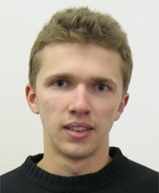 Jan Trávníček Telefon: +420 543 420 821Email: jan.travnicek@lipka.czZastávaná funkce: projektový pracovník, správce e-learninguNázev instituce: Lipka – školské zařízení pro environmentální vzdělávání, Lipová 20, 602 00 Brno-PisárkyJakub Trojan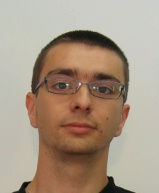 Telefon: +420 576 038 068Email: trojan@flkr.utb.czZastávaná funkce: akademický pracovník - asistentNázev instituce: Fakulta logistiky a krizového řízení, Univerzita Tomáše Bati ve Zlíně, Studentské nám. 1532, 686 01 Uherské Hradiště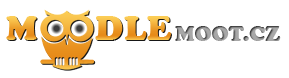 Konference 
MoodleMoot.cz 2014PragoData Consulting, s.r.o.ČZU v Praze24.  - 24. 6. 2014PrahaE-learning bez pozlátka: překážky a neporozuměníJan Trávníček1, Jakub Trojan 21 Lipka – školské zařízení pro environmentální vzdělávání2 Univerzita Tomáše Bati ve Zlínějan.travnicek@lipka.cztrojan@flkr.utb.cz